О представлении информации	Комитет образования Администрации Хвойнинского муниципального района представляет информацию по прилагаемой форме.Приложение на 1л. в 1экз. 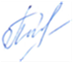 Председатель комитета образования                        Т.А. ПавлушинаВасильева Ольга Сергеевна50-528во, 19.05.2020Информационная карточка 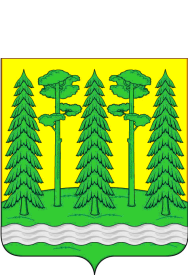 Администрация Хвойнинскогомуниципального районаКОМИТЕТ   ОБРАЗОВАНИЯКрасноармейская  ул., д.11,   р.п. Хвойная,Новгородская  обл., Россия, 174580тел. 55-062,  факс (8-816-67) 50-395email:  ko5317@yandex.ru  РИПР                     19.05.2020 № 552на  №  от            Школа-участник проектаШкола-участник проектаНаименование образовательной организацииМуниципальное автономное общеобразовательное учреждение средняя школа № 1 им. А.М. Денисова п. ХвойнаяНаименование образовательной организацииМуниципальное автономное общеобразовательное учреждение «Средняя школа с. Песь»Ресурсная школа Ресурсная школа Наименование образовательной организацииМуниципальное автономное общеобразовательное учреждение «Средняя школа № 2 им. Е.А. Горюнова п. Хвойная»АдресНовгородская область, Хвойнинский район, п. Хвойная, ул. Связи д.37Директор общеобразовательной организацииШумейко Виктория Анатольевна Телефон881667-51-088Адрес сайтаhttp://www.school2hvoyninskiy.edusite.ru/ Адрес электронной почтыmaoussh22017@yandex.ru Дополнительная контактная информация-Направление проекта РИП (если реализуется в ОО)-Краткая презентация ОО -